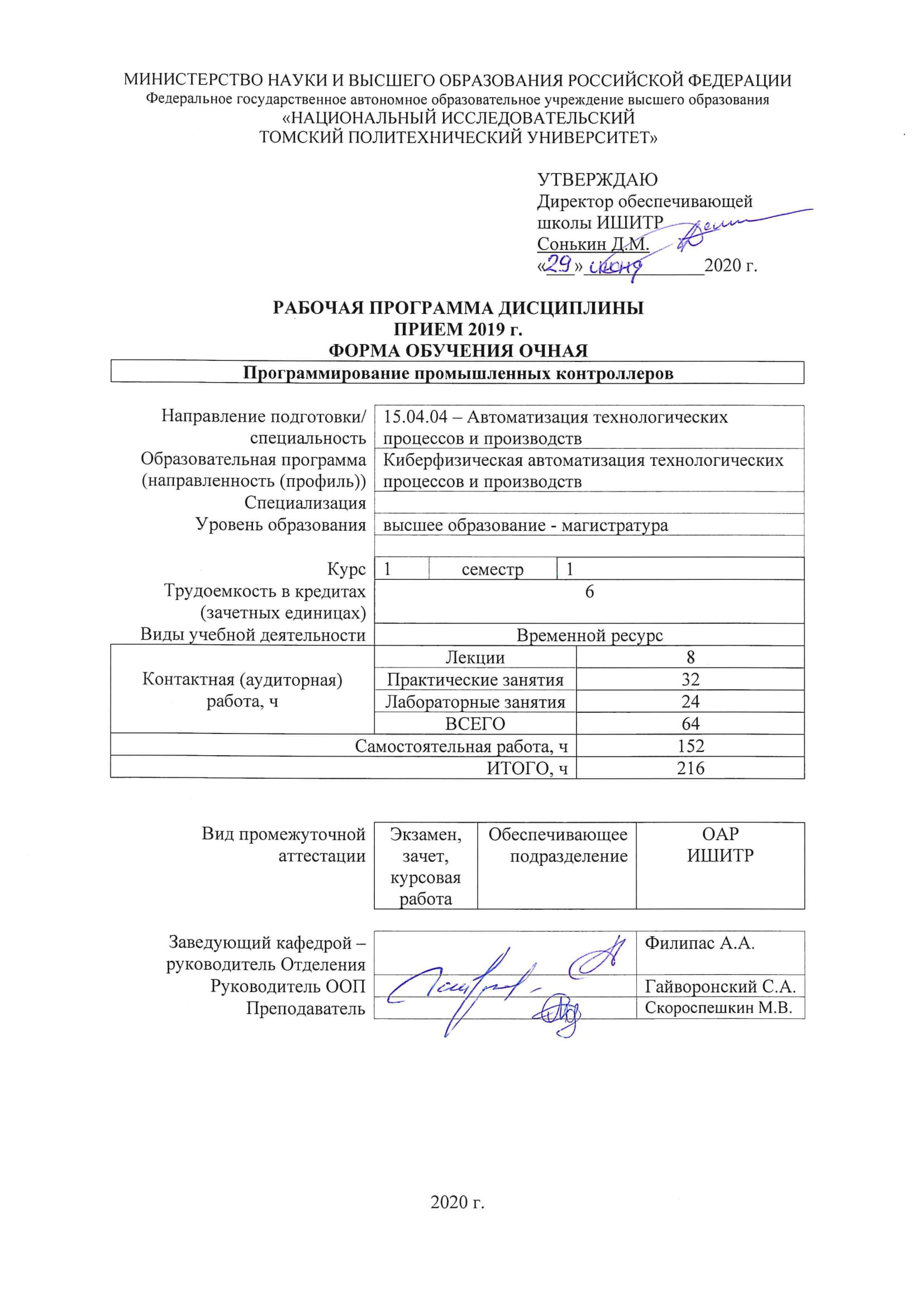 1. Цели освоения дисциплиныЦелями освоения дисциплины является формирование у обучающихся определенного ООП (п. 5. Общей характеристики ООП) состава компетенций для подготовки к профессиональной деятельности.2. Место дисциплины (модуля) в структуре ООПДисциплина относится к базовой части Блока 1 учебного плана образовательной программы.3. Планируемые результаты обучения по дисциплинеПосле успешного освоения дисциплины будут сформированы результаты обучения:Оценочные мероприятия текущего контроля и промежуточной аттестации представлены в календарном рейтинг-плане дисциплины.4. Структура и содержание дисциплиныОсновные виды учебной деятельностиСодержание разделов дисциплины:Раздел 1. Промышленные контроллеры в структуре АСУТПОсновные характеристики и особенности использования промышленных контроллеров, промышленных компьютеров и ПЛК в области автоматизации. Сравнительные характеристики и оценки, стандартизация в области аппаратных платформ и шинных интерфейсов, современные аппаратные платформы для решения задач АТПП. Определения микроконтроллеров и промышленных контроллеров. Назначение и область применения микроконтроллеров и промышленных контроллеров. Обобщенная структурная схема микроконтроллера и промышленного контроллера. Назначение и общая характеристика отдельных устройств центрального процессора. Арифметико-логическое устройство. Регистры специального назначения. Регистры общего назначения. Абстрактная модель OSI для сетевых коммуникаций и разработки сетевых протоколов. Различные уровни сетевой модели OSI, взаимодействие уровней. Доступ к сетевым службам, представление и кодирование данных, управление сеансом связи, транспортный уровень, логическая адресация, физическая адресация, бинарная передача.
Темы лекций:
1. Промышленные контроллеры в структуре АСУТП. Общие сведения
2. Централизованная структура АСУ ТП

Темы практических занятий:
1. Промышленные контроллеры в структуре АСУТП
2. Данные и переменные
3. Компоненты организации программ (POU)
4. Структура программного обеспечения ПЛК

Темы лабораторных работ:
1. Реализация табличной функции на языке FBD
2. Ввод и сравнение аналоговых сигналов. Язык ST

Раздел 2. Сети промышленных контроллеровПрограммируемые логические контроллеры компаний Siemiens AG,  Bernecker&Rainer,  Delta Electronics,  Rockwell Automation,  Schneider Electric,  Omron,  Advantech,  GE Fanuc,    НПП Автоматика-С,  Овен. Характеристики и  особенности применения в задачах автоматизации промышленного производства. Последовательный интерфейс передачи данных RS-485. Полевые шины на основе RS-485.  Протоколы ProfiBus  и ModBus. Режим последовательной передачи ModBus RTU.  Промышленные сети Industrial Ethernet,  HART, AS-Interface. Промышленная сеть CAN, виды кадров, механизм контроля ошибок, протоколы высокого уровня CAN. Понятие топологии сети, кольцевая топология, шинная топология, звездообразная топология, древовидная топология. Их достоинства и недостатки. Системы адресации узлов промышленной сети. Коммутация, определение маршрутов, метод коммутации пакетов, метод коммутации каналов.
Темы лекций:
1. Промышленные сети. Уровень RTU
2. Промышленные сети. Уровень TCP

Темы практических занятий:
1. Радиальная конфигурация сети
2. Магистральная топология сети

Темы лабораторных работ:
1. Соединение по протоколу Modbus RTU
2. Соединение по протоколу Modbus TCP

Раздел 3. Программирование промышленных контроллеровРазработка программного обеспечения ПЛК. Языки программирования IEC 1131. Конфигурирование модулей ввода/ вывода ПЛК. Структурная схема взаимосвязи программного обеспечения устройств полевого уровня - ПЛК- SCADA. Графические языки программирования Язык релейной (лестничной) логики Ladder Diagram.  Язык функциональных блоков FBD. Язык диаграмм состояний SFC. Текстовые языки программирования. Язык программирования ПЛК IL (Instruction List). Язык программирования ПЛК Structured Text (ST). Редактор POU. Синтаксически-управляемый редактор описания. Описание в синтаксически-управляемом режиме. Ввод программы на языках IL, LD, FBD, ST. Сохранение программы. Проверка синтаксиса Исправление ошибок. Редактирование программы. Менеджер системы Workbench. Стили и символы. Структура OPENCFC-редактора. Создание и редактирование программы. Программы отладки в режиме онлайн. Последовательность выполнения. Изменение интерфейса блока. Составные блоки. Языковые расширения.Темы лекций:
1. Программирование промышленных контроллеров. Стандарт МЭК 61131-3

Темы практических занятий:
1. Структура программного обеспечения ПЛК
2. Структура программного обеспечения ПЛК3. Программирование промышленных контроллеров на языках LD и SFC4. Стандартные функциональные блоки

Темы лабораторных работ:
1. Одноконтурная САР с ПИД регулированием
2. Локальная система управления с графической панелью оператора
5. Организация самостоятельной работы студентовСамостоятельная работа студентов при изучении дисциплины (модуля) предусмотрена в следующих видах и формах:- Работа с лекционным материалом, поиск и обзор литературы и электронных источников информации по индивидуально заданной проблеме курса
- Изучение тем, вынесенных на самостоятельную проработку
- Поиск, анализ, структурирование и презентация информации
- Выполнение домашних заданий, расчетно-графических работ и домашних контрольных работ
- Подготовка к лабораторным работам, к практическим и семинарским занятиям
- Анализ научных публикаций по заранее определенной преподавателем теме
- Подготовка к оценивающим мероприятиям
6. Учебно-методическое и информационное обеспечение дисциплины 6.1. Учебно-методическое обеспечениеОсновная литература
1. Власов, В. А. Методы оптимизации и оптимального управления : учебное пособие / В. А. Власов, А. О. Толоконский. — Москва : НИЯУ МИФИ, 2013. — 88 с. — ISBN 978-5-7262-1806-9. — Текст : электронный // Лань : электронно-библиотечная система. — URL: https://e.lanbook.com/book/75855 (дата обращения: 04.08.2020). — Режим доступа: для авториз. пользователей.
2. Зайцев, М. Г. Методы оптимизации управления и принятия решений: примеры, задачи, кейсы : учебное пособие / М. Г. Зайцев, С. Е. Варюхин. — 5-е изд., испр. и дополн. — Москва : Дело РАНХиГС, 2017. — 640 с. — ISBN 978-5-7749-1295-7. — Текст : электронный // Лань : электронно-библиотечная система. — URL: https://e.lanbook.com/book/107423 (дата обращения: 04.08.2020). — Режим доступа: для авториз. пользователей.
3. Мезенцев, Ю. А. Эффективные вычислительные методы решения дискретных задач оптимизации управления производственными процессами : монография / Ю. А. Мезенцев. — Новосибирск : НГТУ, 2015. — 275 с. — ISBN 978-5-7782-2689-0. — Текст : электронный // Лань : электронно-библиотечная система. — URL: https://e.lanbook.com/book/118220 (дата обращения: 04.08.2020). — Режим доступа: для авториз. пользователей.

Дополнительная литература
1. Теория и методы оптимизации : учебное пособие [Электронный ресурс] / Е. А. Кочегурова; Национальный исследовательский Томский политехнический университет (ТПУ), Инсти-тут кибернетики (ИК), Кафедра автоматики и компьютерных систем (АИКС). — 1 компью-терный файл (pdf; 1.3 MB). — Томск: Изд-во ТПУ, 2013. — Заглавие с титульного экрана. — Доступ из корпоративной сети ТПУ. — Системные требования: Adobe Reader.. Схема доступа: http://www.lib.tpu.ru/fulltext2/m/2013/m234.pdf
2. Численные методы оптимизации : учебное пособие [Электронный ресурс] / В. И. Рейзлин; Национальный исследовательский Томский политехнический университет (ТПУ), Институт кибернетики (ИК), Кафедра информатики и проектирования систем (ИПС). — 1 компьютерный файл (pdf; 1.2 MB). — Томск: Изд-во ТПУ, 2013. — Заглавие с титульного экрана. — Доступ из корпоративной сети ТПУ. — Системные требования: Adobe Reader.. Схема доступа: http://www.lib.tpu.ru/fulltext2/m/2013/m309.pdf
6.2. Информационное и программное обеспечениеInternet-ресурсы (в т.ч. в среде LMS MOODLE и др. образовательные и библиотечные ресурсы):1. [Электронный ресурс] Электронная библиотечная система «Консультант студента» – Режим доступа: URL. – http://www.studentlibrary.ru/2. [Электронный ресурс] Электронная библиотечная система «Лань». – Режим доступа: URL. – https://e.lanbook.com/3. [Электронный ресурс] Электронная библиотечная система «Юрайт» – Режим доступа: URL. – http://www.studentlibrary.ru/4. [Электронный ресурс] Электронная библиотечная система «Znanium» – Режим доступа: URL. – http://znanium.com/Лицензионное программное обеспечение (в соответствии с Перечнем лицензионного программного обеспечения ТПУ):1. Acrobat Reader DC and Runtime Software Distribution Agreement
2. Webex Meetings
3. Visual C++ Redistributable Package
4. MatLab, компания  The MathWorks
5. Приложение Symbolic Math Toolbox пакета MATLAB
6. Приложение Simulink пакета MATLAB
7. Microsoft Office8. CodeSys  v.2.3, компания 3S-Smart Software Solutions GmbH
9. CodeSys  v.3.5, компания 3S-Smart Software Solutions GmbH
10. TIA Portal v.15, компания Siemens

7. Особые требования к материально-техническому обеспечению дисциплины Лист изменений рабочей программы дисциплины: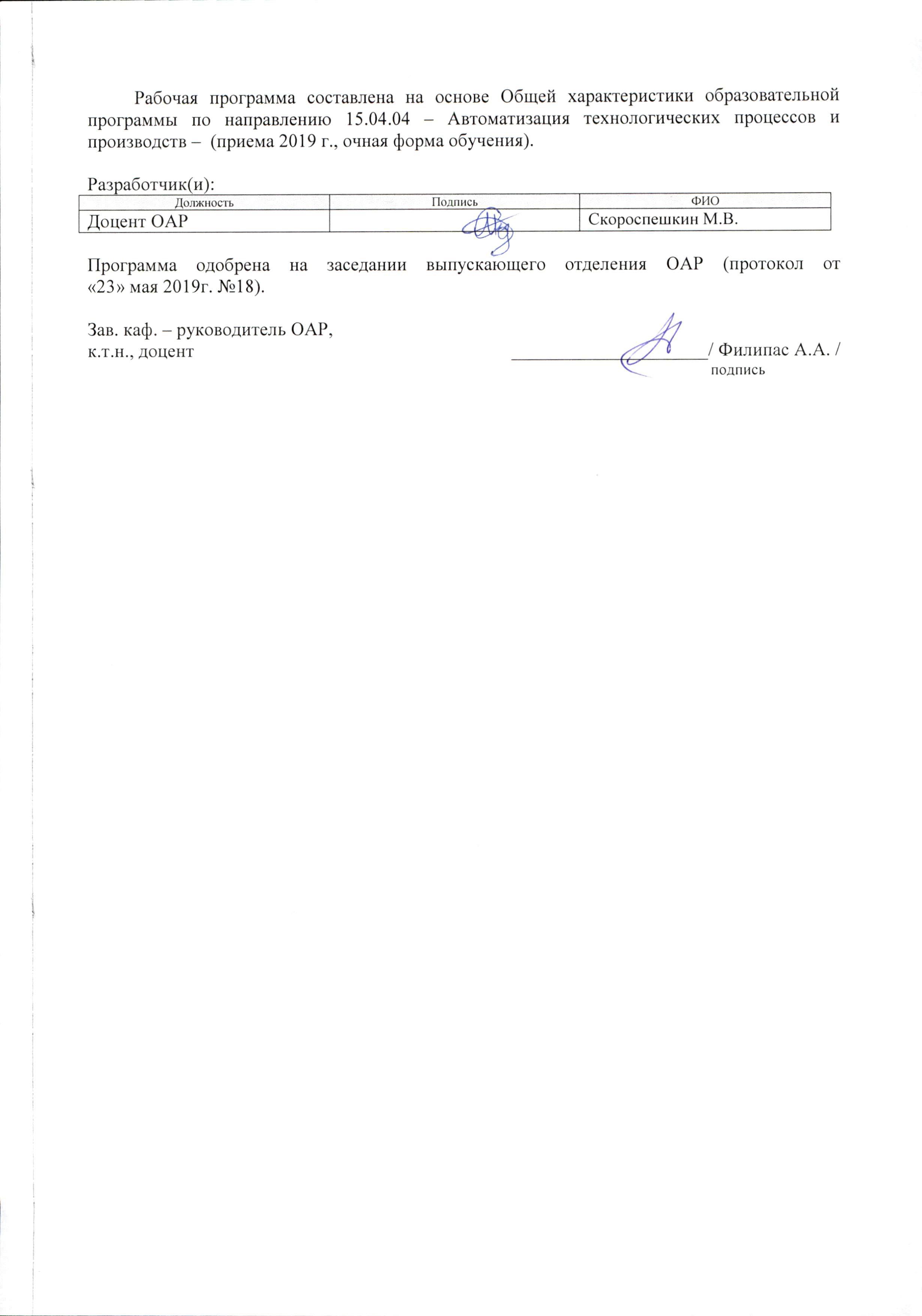 Код компетенцииНаименование компетенцииСоставляющие результатов освоения (дескрипторы компетенции)Составляющие результатов освоения (дескрипторы компетенции)Код компетенцииНаименование компетенцииКодНаименованиеПК(У)-1способность разрабатывать технические задания на модернизацию и автоматизацию действующих производственных и технологических процессов и производств, технических средств и систем автоматизации, управления, контроля, диагностики и испытаний, новые виды продукции, автоматизированные и автоматические технологии ее производства, средства и системы автоматизации, управления процессами, жизненным циклом продукции и ее качествомПК(У)-1.В1Владение опытом составления технического задания на разработку схемотехнических и алгоритмических решений, выбор аппаратных средств для систем управления технологическим процессомПК(У)-1способность разрабатывать технические задания на модернизацию и автоматизацию действующих производственных и технологических процессов и производств, технических средств и систем автоматизации, управления, контроля, диагностики и испытаний, новые виды продукции, автоматизированные и автоматические технологии ее производства, средства и системы автоматизации, управления процессами, жизненным циклом продукции и ее качествомПК(У)-1.У1Разрабатывать функциональную, логическую и техническую организацию автоматизированных и автоматических производств, их элементов, технического, алгоритмического и программного обеспечения на базе современных методов, средств и технологий проектированияПК(У)-1способность разрабатывать технические задания на модернизацию и автоматизацию действующих производственных и технологических процессов и производств, технических средств и систем автоматизации, управления, контроля, диагностики и испытаний, новые виды продукции, автоматизированные и автоматические технологии ее производства, средства и системы автоматизации, управления процессами, жизненным циклом продукции и ее качествомПК(У)-1.З1Знание основных схемотехнических, алгоритмических и аппаратных решений в системах управления автоматизированных комплексов цифровых производствПК(У)-5способность разрабатывать функциональную, логическую и техническую организацию автоматизированных и автоматических производств, их элементов, технического, алгоритмического и программного обеспечения на базе современных методов, средств и технологий проектированияПК(У)-5.В3современными алгоритмами и программными средствами автоматических систем, навыками программирования контроллеров и промышленных компьютеров ПК(У)-5способность разрабатывать функциональную, логическую и техническую организацию автоматизированных и автоматических производств, их элементов, технического, алгоритмического и программного обеспечения на базе современных методов, средств и технологий проектированияПК(У)-5.У3разрабатывать программные средства автоматических систем, создавать интеллектуальные алгоритмы управления ПК(У)-5способность разрабатывать функциональную, логическую и техническую организацию автоматизированных и автоматических производств, их элементов, технического, алгоритмического и программного обеспечения на базе современных методов, средств и технологий проектированияПК(У)-5.З3проведения настройки и отладки автоматических систем, принципы структурного и модульного программирования с поддержкой жизненного цикла программ, а также объектно-ориентированного программирования Планируемые результаты обучения по дисциплинеПланируемые результаты обучения по дисциплинеКомпетенцииКодНаименованиеКомпетенцииРД-1Знание методологических основ функционирования, моделирования и синтеза систем АТПП; основные методы анализа и синтеза АТПППК(У)-1РД-2Умение строить математические модели объектов управления и систем АТПП проводить анализ АТПП, оценивать статистические и динамические характеристики, рассчитывать основные качественные показатели АТПП, строить математические модели объектов управления и систем АТПППК(У)-1РД-3Владение навыками анализа и синтеза АТПП применительно к технологическим процессам НГОПК(У)-1РД-4Знание методик разработки функциональной, логической и технической организации автоматизированных и автоматических производств, их элементов, технического, алгоритмического и программного обеспечения на базе современных методов, средств и технологий проектированияПК(У)-5РД-5Уметь разрабатывать функциональную, логическую и техническую организацию автоматизированных и автоматических производств, их элементов, технического, алгоритмического и программного обеспечения на базе современных методов, средств и технологий проектированияПК(У)-5РД-6Владение способностью разрабатывать функциональную, логическую и техническую организацию автоматизированных и автоматических производств, их элементов, технического, алгоритмического и программного обеспечения на базе современных методов, средств и технологий проектированияПК(У)-5Разделы дисциплиныФормируемый результат обучения по дисциплинеВиды учебной деятельностиОбъем времени, ч.Раздел 1. Промышленные контроллеры в структуре АСУТПРД-2, РД-3, РД-5, РД-6Лекции4Раздел 1. Промышленные контроллеры в структуре АСУТПРД-2, РД-3, РД-5, РД-6Практические занятия8Раздел 1. Промышленные контроллеры в структуре АСУТПРД-2, РД-3, РД-5, РД-6Лабораторные занятия8Раздел 1. Промышленные контроллеры в структуре АСУТПРД-2, РД-3, РД-5, РД-6Самостоятельная работа48Раздел 2. Сети промышленных контроллеровРД-5, РД-2, РД-1, РД-4, РД-6Лекции2Раздел 2. Сети промышленных контроллеровРД-5, РД-2, РД-1, РД-4, РД-6Практические занятия8Раздел 2. Сети промышленных контроллеровРД-5, РД-2, РД-1, РД-4, РД-6Лабораторные занятия8Раздел 2. Сети промышленных контроллеровРД-5, РД-2, РД-1, РД-4, РД-6Самостоятельная работа52Раздел 3. Программирование промышленных контроллеровРД-4, РД-1, РД-2, РД-3, РД-5, РД-6Лекции2Раздел 3. Программирование промышленных контроллеровРД-4, РД-1, РД-2, РД-3, РД-5, РД-6Практические занятия16Раздел 3. Программирование промышленных контроллеровРД-4, РД-1, РД-2, РД-3, РД-5, РД-6Лабораторные занятия8Раздел 3. Программирование промышленных контроллеровРД-4, РД-1, РД-2, РД-3, РД-5, РД-6Самостоятельная работа52№Наименование специальных помещенийНаименование оборудования1Аудитория для проведения учебных занятий всех типов, курсового проектирования, консультаций, текущего контроля и промежуточной аттестации (научная лаборатория)  Учебный корпус № 10, 101А, 634028 РФ, Томская обл., г.Томск, пр-кт Ленина, д.2 Комплект Робот DARwln-OP Deluxe Edition - 1 шт.;Учебная система Robotino - 1 шт.;Осциллограф OWON SDS 7102V - 1 шт.;Человекоподобный робот ROBOTIS-OP 2 - 3 шт.;Мобильный робот LEGO MINDSTORMS NXT 2.0 - 1 шт.;Мультиметр MS8240B - 2 шт.;Робот BioLoid Comprehensive - 1 шт.;Робототехнический набор-конструктор Bioloid Premium Kit - 2 шт.;Робототехнический образовательный комплекс - 1 шт.; Стол аудиторный - 1 шт.;Шкаф для документов - 2 шт.;Тумба стационарная - 1 шт.;Тумба подкатная - 1 шт.;Стол компьютерный - 46 шт.;2Аудитория для проведения учебных занятий всех типов, курсового проектирования, консультаций, текущего контроля и промежуточной аттестации (учебная лаборатория)  Учебный корпус № 10, 103, 634028 РФ, Томская обл., г.Томск, пр-кт Ленина, д.2Компьютер - 5 шт.;Проекторы - 1 шт. Стенд "Современные средства автоматизации" - 1 шт.;Демо система Екш-ПЗ для демонстрации и обучения - 1 шт.;Унифицированный аппаратно-программный стенд - 1 шт.;Демо система Foxboro Evo для демонстрации и обучения - 1 шт.; Кресло - 1 шт.;Тумба стационарная - 3 шт.;Стул - 2 шт.;Парта - 2 шт.;3Аудитория для проведения учебных занятий всех типов, курсового проектирования, консультаций, текущего контроля и промежуточной аттестации (компьютерный класс)  Учебный корпус № 10, 106, 634028 РФ, Томская обл., г.Томск, пр-кт Ленина, д.2Компьютер - 9 шт. Информационный стенд № 1 - DKC "Алюминиевые кабельные каналы" - 1 шт.;,Источник питания NES-100-12 - 1 шт.;Специализированный учебно-научный комплекс интегрированных компьютерных систем - 1 шт.;Стенд № 6 "Металлокорпуса для электрощитов" - 1 шт.;Стенд № 5 "Силовое оборудование и кнопки" - 1 шт.;Стенд № 2 "Клеммное обеспечение автоматизированных систем" - 1 шт.;Стенд № 4 "Коммутационная модульная аппаратура (EKF electronica) - 1 шт.;Стенд № 3 "Силовые автоматические выключатели (EKF) - 1 шт.; Кресло - 14 шт.;Тумба стационарная - 2 шт.;Стул - 7 шт.;Стол аудиторный - 15 шт.;4Аудитория для проведения учебных занятий всех типов, курсового проектирования, консультаций, текущего контроля и промежуточной аттестации (компьютерный класс)  Учебный корпус № 10, 108, 634028 РФ, Томская обл., г.Томск, пр-кт Ленина, д.2Компьютер - 15 шт. Учебный комплект на базе промыш.микропроцессорного контроллера Simatic S7--200 - 1 шт.; Доска аудиторная настенная - 1 шт.;Стол аудиторный - 24 шт.;5Аудитория для проведения учебных занятий всех типов, курсового проектирования, консультаций, текущего контроля и промежуточной аттестации (компьютерный класс)  Учебный корпус № 10, 109, 634028 РФ, Томская обл., г.Томск, пр-кт Ленина, д.2Компьютер - 15 шт.  Доска аудиторная настенная - 1 шт.;Стол аудиторный - 6 шт.;6Аудитория для проведения учебных занятий всех типов, курсового проектирования, консультаций, текущего контроля и промежуточной аттестации (учебная лаборатория)  Учебный корпус № 10, 113А, 634028 РФ, Томская обл., г.Томск, пр-кт Ленина, д.2Компьютер - 16 шт. Специализированный учебно-научный комплекс АСУ ТП - 1 шт.;Учебный комплект на базе промыш.микропроцессорного контроллера Simatic S7--400 - 1 шт.;Лаб. комплекс д/изучения САР температуры - 1 шт.;Лабораторный комплекс "Элемер-АИР-30" - 1 шт.;Учеб.стенд лаб.ЛСАУ - 1 шт.;Стенд с процес. C 167CR - 1 шт.;Лаб. комплекс д/изучения вторичных приборов - 1 шт.;Учебный комплект на базе промыш.микропроцессорного контроллера Simatic S7--300 - 1 шт.;Стенд с процес. INTEL-186 - 4 шт.;Лаб. комплекс д/изучения пром. микропроцессорных контроллеров и программных пакетов - 1 шт.;Лаб. комплекс д/изучения измерительных преобразователей - 1 шт.; Доска аудиторная настенная - 1 шт.;Шкаф для документов - 2 шт.;Стол аудиторный - 16 шт.;7Аудитория для проведения учебных занятий всех типов, курсового проектирования, консультаций, текущего контроля и промежуточной аттестации (компьютерный класс)  Учебный корпус № 10, 115, 634028 РФ, Томская обл., г.Томск, пр-кт Ленина, д.2Компьютер - 14 шт.;Принтеры - 1 шт. Лабораторный стенд"Технические средства автоматизации" - 1 шт.;Стенд с процес. Intel 186 - 4 шт.;Стенд лабораторный - 2 шт.;Стенд с процес. С167CR-LM - 1 шт.;Лабораторный тренажер с ПО - 1 шт.;Лабораторный комплекс Управления в технических системах д/провед.уч. и н.иссл.работ - 4 шт.; Кресло - 8 шт.;Тумба стационарная - 1 шт.;Стул - 9 шт.;Стол аудиторный - 8 шт.;8Аудитория для проведения учебных занятий всех типов, курсового проектирования, консультаций, текущего контроля и промежуточной аттестации (компьютерный класс)  Учебный корпус № 10, 203, 634028 РФ, Томская обл., г.Томск, пр-кт Ленина, д.2Компьютер - 12 шт.;Проекторы - 1 шт.  Доска аудиторная настенная - 1 шт.;Шкаф для одежды - 3 шт.;Стул - 52 шт.;9Аудитория для проведения учебных занятий всех типов, курсового проектирования, консультаций, текущего контроля и промежуточной аттестации (учебная лаборатория)  Учебный корпус № 10, 206, 634028 РФ, Томская обл., г.Томск, пр-кт Ленина, д.2Компьютер - 2 шт.;Проекторы - 1 шт. Усилитель У 5-9 - 3 шт.;Вольтметр В 3-33 - 1 шт.;Измеритель С 6-11 - 1 шт.;Измеритель расстояния МЕЕТ МS-98 - 7 шт.;Прибор WM8-2А - 1 шт.;Блок питания Б 5-47 - 1 шт.;Вольтметр В 7-46/1 - 1 шт.;Генератор сигналов актаком AWG-4110 - 4 шт.;Мультиметр стрелочный - 5 шт.;Генератор Г 3-111 - 1 шт.;Цифровой мультиметр АКТАКОМ АМ-1097 - 1 шт.;Вольтметр В 3-57 - 2 шт.;Источник питания Б 5-49 - 1 шт.;Источник питания Б 5-48 - 1 шт.;Осцилограф С 8-17 - 2 шт.;Вольтметр В 3-49 - 2 шт.;Вольтметр универсальный профкип В7-38М - 8 шт.;Аналог.источник питания с цифр.индикацией АКТАКОМ - 5 шт.;Генератор сигналов актаком AWG-4105 - 3 шт.;Генератор Г 3-118 - 1 шт.;Источник питания Б5-47 - 6 шт.;Гигрометр Волна - 1 шт.;Мультиметр цифровой MASTECH MY68 - 5 шт.;Вольтметр Ф 5053 - 1 шт.;Вольтметр ВМС-2А - 1 шт.;Вольтметр В 7-30 - 1 шт.;Измерительная установка - 1 шт.;Ваттметр-счетчик ЦЭ7008 - 1 шт.;Селект вольтметр MVSA - 1 шт.;Мера сопротивления 3045 - 1 шт.;Дефектоскоп ПМД-70 - 1 шт.;Вольтметр В 7-22А - 1 шт.;Источник питания Б5-46 - 3 шт.; Стол аудиторный - 1 шт.;Шкаф для одежды - 1 шт.;Шкаф для документов - 2 шт.;Стул - 17 шт.;Стол лабораторный - 6 шт.;Стол компьютерный - 1 шт.;Учебный годСодержание /изменениеОбсуждено на заседании ОАР (протокол)